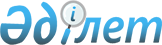 Республикалық меншіктің кейбір мәселелері туралыҚазақстан Республикасы Үкіметінің 2015 жылғы 12 тамыздағы № 641 қаулысы

      «Мемлекеттік мүлік туралы» 2011 жылғы 1 наурыздағы Қазақстан Республикасының Заңы 114-бабының 1-тармағына сәйкес Қазақстан Республикасының Үкіметі ҚАУЛЫ ЕТЕДІ:



      1. Осы қаулыға қосымшаға сәйкес республикалық мүлік Қазақстан Республикасы Ұлттық экономика министрлігі Мемлекеттік материалдық резервтер комитетінің «Резерв» шаруашылық жүргізу құқығындағы республикалық мемлекеттік кәсіпорнының теңгерімінен заңнамада белгіленген тәртіппен «Өрт сөндіруші» акционерлік қоғамының акцияларын төлеуге берілсін.



      2. Қазақстан Республикасы Қаржы министрлігінің Мемлекеттік мүлік және жекешелендіру комитеті Қазақстан Республикасы Ішкі істер министрлігінің Төтенше жағдайлар комитетімен бірлесіп, осы қаулыдан туындайтын шараларды қабылдасын.



      3. Осы қаулы қол қойылған күнiнен бастап қолданысқа енгізіледі.      Қазақстан Республикасының

      Премьер-Министрі                                     К.Мәсімов

Қазақстан Республикасы 

Үкіметінің       

2015 жылғы 12 тамыздағы

№ 641 қаулысына     

қосымша         

«Өрт сөндіруші» акционерлік қоғамының акцияларын төлеуге берілетін республикалық мүліктің тізбесі
					© 2012. Қазақстан Республикасы Әділет министрлігінің «Қазақстан Республикасының Заңнама және құқықтық ақпарат институты» ШЖҚ РМК
				р/с №АтауыӨлшем бірлігіСаны12341.ЗИЛ-130 АЦ 63а, 1979 жылы шыққан, тіркеу № F504OS, қозғалтқыш № 831668, шасси № 1589337дана12.ЗИЛ-130 АЦ-40, 1983 жылы шыққан, тіркеу № F823DK, қозғалтқыш № 890305, шасси № 2112258дана13.ЗИЛ-130, 1977 жылы шыққан, тіркеу № U068AF, қозғалтқыш № 587030, шасси № 465597дана14.ЗИЛ-431412, 1990 жылы шыққан, тіркеу № M486BF, қозғалтқыш № 607791, шасси № L3014014дана15.ЗИЛ-130 АЦ-30, 1977 жылы шыққан, тіркеу № M488BF, қозғалтқыш № 452925, шасси № 1398263дана16.ЗИЛ-431412 Өрт сөндіру, 1986 жылы шыққан, тіркеу № Х546АО, қозғалтқыш № 695575, шасси № 2524001дана17.ЗИЛ-130-80 Өрт сөндіру, 1983 жылы шыққан, тіркеу № Х547АО, қозғалтқыш № 946532, шасси № 2140610дана18.ЗИЛ-130 АЦ-40, 1988 жылы шыққан, тіркеу № А490ВС, қозғалтқыш № 178476, шасси № 2777113дана19.ЗИЛ-131, 1974 жылы шыққан, тіркеу № Т081ВR, қозғалтқыш № 759958, шасси № 147574дана110.ЗИЛ-130 АЦ-63а, 1976 жылы шыққан, тіркеу № L486AL, қозғалтқыш № 84854, шасси № 1216822дана111.ЗИЛ-131, 1977 жылы шыққан, тіркеу № L738AL, қозғалтқыш № 259118, шасси № 427769дана112.ЗИЛ-130 АЦ-40, 1987 жылы шыққан, тіркеу № B439AO, қозғалтқыш № 776907, шасси № 2565646дана113.ЗИЛ-130, 1985 жылы шыққан, тіркеу № P739AP, қозғалтқыш № 331135, шасси № 2336343дана114.ЗИЛ-431412, 1988 жылы шыққан, тіркеу № P740AP, қозғалтқыш № 173794, шасси № 2774738дана1